                                                                                                            Tczew, dnia 25.03.2022r.ZUK.271.3.7.2022.6Dotyczy postępowania prowadzonego w trybie podstawowym  na: „Przebudowę ulicy Zygmunta Starego na osiedlu Prątnica w Tczewie”.Pytanie nr 1:Zakres prac na ulicy Królowej Marysieńki kończy się w kilometrażu 0+046,5, przechodząc przez zatokę postojową, zgodnie z poniższym rysunkiem. Czy należy wykonać mały fragment zatoki i zakończyć krawężnikiem?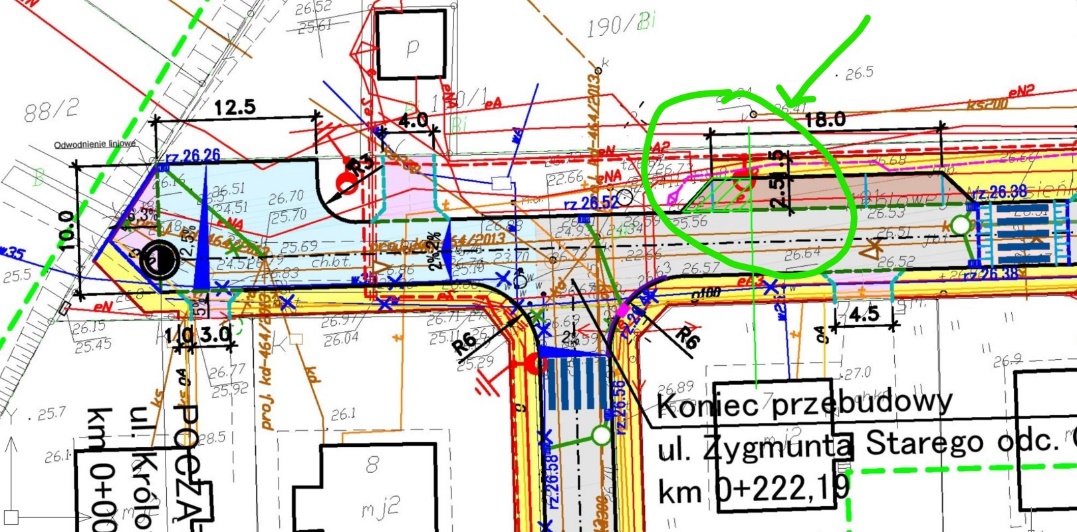 Odpowiedź:Zamawiający informuje, iż zakres prac branży drogowej obejmuje wykonanie prac wyłącznie do km 0+040. Zakres rzeczowy dla branżowej infrastruktury technicznej należy wykonać zgodnie ze szczegółowymi opisami poszczególnych branż wskazanych w SWZ. Nawierzchnie drogi po wykonanych pracach związanych z przebudowami/budową infrastruktury technicznej  na odcinku 0+040 – 0+046,50 należy odtworzyć / powiązać sytuacyjnie i wysokościowo z istniejącymi nawierzchniami chodników i jezdni.Pytanie nr 2:Proszę o podanie koloru kostki betonowej do wykonania nawierzchni zatok postojowych.Odpowiedź:Wykonanie konstrukcji nawierzchni zatoki postojowej nie jest objęte niniejszym zamówieniem.Pytanie nr 3:Proszę o podanie koloru kostki betonowej do wykonania nawierzchni na ul. Stefana Batorego (konstrukcja wg przekroju na ul. Królowej Bony)Odpowiedź:Należy zastosować wibroprasowaną kostkę brukową betonową koloru szarego.Pytanie nr 4:Wg opisu projektu drogowego wszystkie materiały z rozbiórki należy zutylizować, natomiast wg OPZ materiały nadające się do ponownego wbudowania należy dostarczyć Zamawiającemu. Który zapis należy traktować jako wiążący?Odpowiedź:Poprzedzając rozpoczęcie prac rozbiórkowych Inspektor Nadzoru Inwestorskiego dokona klasyfikacji materiałów podlegających rozbiórkom na nadające się jako materiały staroużyteczne do ich ponownego wbudowania, które Wykonawca następnie dostarczy Zamawiającemu zgodnie z zapisami OPZ, a także materiały nienadające się do ponownego wbudowania, które to Wykonawca będzie musiał własnym staraniem i kosztem zutylizować. Pytanie nr 5:Czy trylinkę z rozbiórki należy „paletować”? Odpowiedź:Materiały nadające się do ponownego wbudowania należy „paletować”.Pytanie nr 6:Czy zakres zamówienia obejmuję przebudowę ogrodzeń? Jeśli tak, to proszę o przekazanie szczegółów ogrodzeń (materiał, wysokość, czy to materiał z odzysku, lokalizacja).Odpowiedź:Zakres zamówienia nie obejmuje przebudowy istniejących ogrodzeń. Projektowane elementy zagospodarowania terenu należy wykonać do istniejących cokołów ogrodzeń zgodnie 
z dokumentacją projektową, w przypadku braku zaś cokołów nowoprojektowane nawierzchnie należy zamknąć obrzeżem betonowym 8x30x100. Pytanie nr 7:Dot. ul. Stefana Batorego – wg OPZ należy przebudować fragment ulicy na dł. 57,75 mb. Czy ten zakres objęty jest pozwoleniem na budowę lub zgłoszeniem dot. rozpoczęcia robót? Projekt drogowy nie obejmuje tego fragmentu. Na jakiej podstawie można będzie prowadzić prace związane z przebudową?Odpowiedź:Zamawiający w OPZ wskazał konieczność wykonania remontu odcinka ul. Stefana Batorego w Tczewie. Zaplanowany do wykonania zakres prac remontowych nie wymaga uzyskania pozwolenia na budowę ani zgłoszenia rozpoczęcia robót budowlanych.Pytanie nr 8:Prosimy o potwierdzenie, że kostkę z rozbiórki przy działce nr 139/1B należy przekazać właścicielowi owej działki.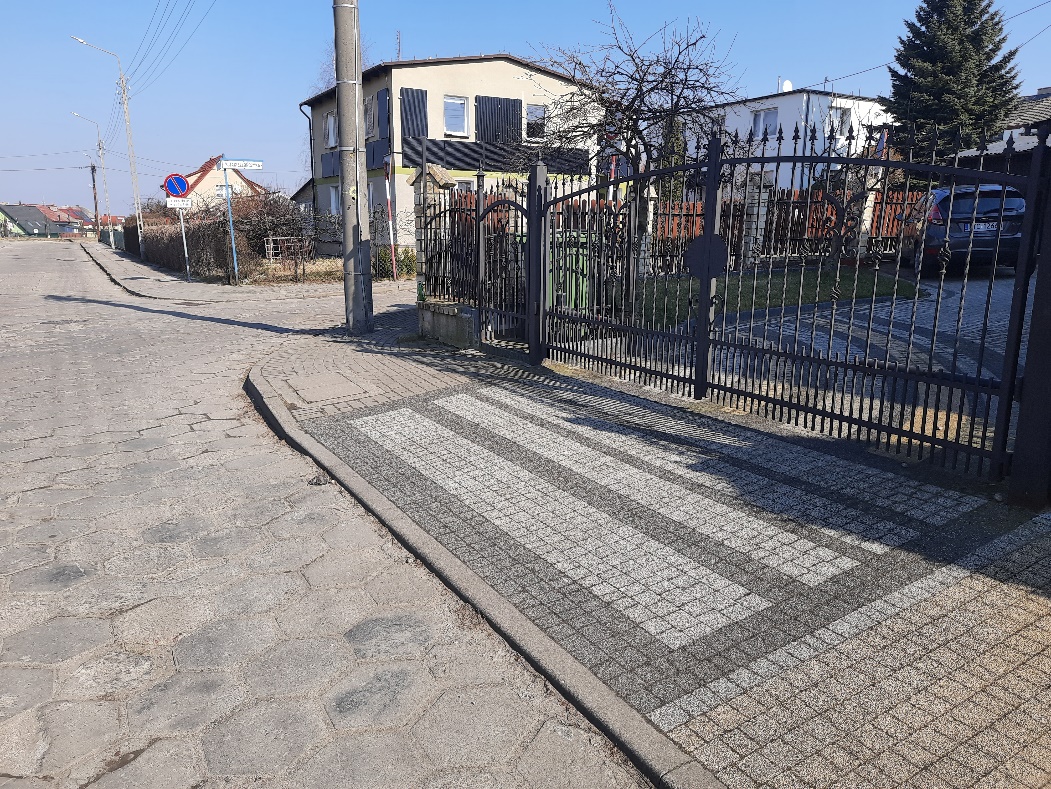 Odpowiedź:Zamawiający potwierdza konieczność przekazania materiału z rozbiórki właścicielom nieruchomości przyległych do drogi w przypadku kiedy utwardzenia zostały wykonane przez właścicieli poszczególnych nieruchomości.Pytanie nr 9:Dot. pkt. 1.28 ppkt. 17) b – Zamawiający zastrzega możliwość zlecania pomiarów sprawdzających zagęszczenia gruntów prze inne niezależne służby geologiczne. Prosimy 
o potwierdzenie, że ewentualne pomiary sprawdzające zagęszczenie gruntów, o których mowa w w/w punkcie, Zamawiający wykona we własnym zakresie i na własny koszt. Odpowiedź:Zamawiający potwierdza, iż ewentualne pomiary sprawdzające zagęszczenie gruntów zostaną zlecone na koszt Zamawiającego lub też wykonane bezpośrednio przez pracowników Zamawiającego.Pytanie nr 10: Dot. wykonania ścieżki rowerowej w obrębie drogi wojewódzkiej nr 224 – prosimy o informację jakiego koloru należy wycenić nawierzchnię bitumiczną ścieżki rowerowej.  Odpowiedź:Nawierzchnię ścieżki rowerowej należy wykonać z mieszanki mineralno-asfaltowej barwionej w masie na kolor czerwony. Pytanie nr 11:Prosimy o udostępnienie decyzji Starosty Tczewskiego z dnia 16 lutego 2018 r. Odpowiedź:W załączeniu – Załącznik nr 1.Pytanie nr 12:Prosimy o udostępnienie decyzji Starosty Tczewskiego z dnia 21 sierpnia 2014 r. Odpowiedź:W załączeniu – Załącznik nr 2.Pytanie nr 13:Dot. wykonania progów zwalniających – prosimy o podanie dokładnych wymiarów montowanych progów zwalniających  w ilości 4 szt. Odpowiedź:Należy zastosować progi wyspowe o wymiarach 180cm x 200cm x 6,5cmPytanie nr 14:Dotyczy punktu 3 SWZ oraz § 16 ust. 4 załącznika nr 8 do SWZ: czy zamawiający zapewnia nadzór autorski, o którym mowa w tych przepisach?Odpowiedź:Zamawiający zapewnia nadzór autorski nad realizowanymi pracami.Pytanie nr 15:Dotyczy załącznika nr 8 do SWZ: który przepis załącznika nr 8 do SWZ określa „łączną maksymalną wysokość kar umownych, których mogą dochodzić strony” – czego wymaga art. 436 pkt 3 Prawa zamówień publicznych? Który przepis załącznika nr 8 do SWZ określa kary, które może naliczyć wykonawca – bez czego określenie ww. limitu „kar umownych, których mogą dochodzić strony” (a nie tylko zamawiający – jedna ze stron) nie jest możliwe? 
W załączniku nr 8 do SWZ wykonawca odnalazł przepisy regulujące kary, które będzie mógł naliczyć zamawiający (§ 15 ust. 2) oraz przepis określający „maksymalną łączną wysokość kar umownych” (§ 15 ust. 3) – nie zaś „łączną maksymalną wysokość kar umownych, których mogą dochodzić strony”; w załączniku nr 8 do SWZ wykonawca nie odnalazł przepisu ani przepisów regulujących kary, które będzie mógł naliczyć wykonawca.Odpowiedź:Zamawiający nie wyraża zgody na zmianę treści załącznika nr 8 do SWZ. Proponowane postanowienia umowy są zgodne z treścią art. 436 ust. 3 pzp. Projekt umowy nie przewiduje możliwości naliczenia kar umownych przez Wykonawcę, co nie narusza przepisów prawa zamówień publicznych. Żaden przepis prawa nie wymaga od Zamawiającego zastrzegania kar umownych na korzyść wykonawcy, a jedynie jest to uprawnienie, z którego Zamawiający może, ale nie musi skorzystać. Pytanie nr 16:Dotyczy punkt 3.1. SWZ oraz § 4 ust. 1 załącznika nr 8 do SWZ oraz pkt 1.12 załącznika nr 9 do SWZ: proszę wymienić i wyczerpująco opisać wszystkie „zasady sztuki budowlanej”, 
o których mowa w ww. postanowieniach.Odpowiedź:Dla doświadczonego Wykonawcy jako podmiotu profesjonalnie zajmującego się wykonywaniem robót budowlanych pojęcie to jest dostatecznie zrozumiałe.Pytanie nr 17:Dotyczy § 1 ust. 3 załącznika nr 8 do SWZ: czy „wszystkie roboty, jakie okażą się niezbędne dla osiągnięcia celu Umowy, o którym mowa w ust. 1” są opisane w dokumentach wymienionych w § 1 ust. 4 i ust. 5? Jeśli nie – proszę wskazać ustawową podstawę zobowiązania wykonawcy do realizacji robót, które nie zostały objęte opisem przedmiotu zamówienia. Wykonawca przypomina w tym kontekście, że wyczerpujący opis przedmiotu zamówienia jest obowiązkiem zamawiającego (art. 99 ust. 1 Pzp).Odpowiedź:Szczegółowy zakres przedsięwzięcia został opisany w SWZ, OPZ i dokumentacji projektowej załączonej do niniejszego postępowania.Pytanie nr 18:Dotyczy § 1 ust. 6 załącznika nr 8 do SWZ.Proszę wskazać ustawową podstawę zobowiązania wykonawcy do realizacji „innych robót” i „czynności”, o których mowa w § 1 ust. 6, a które – jak wynika z tego przepisu – nie są objęte opisem przedmiotu zamówienia.Proszę wymienić wszystkie zezwolenia, które wykonawca ma uzyskać, a o których mowa w tym przepisie.Odpowiedź:Z treści ust. 6 jednoznacznie wynika, że dotyczy on wykonania „robót budowalnych wchodzących w zakres Przedmiotu Umowy”. Projektowane zapisy umowy należy czytać całościowo z uwzględnieniem wszystkich postanowień. Zgodnie z treścią § 1 ust. 4 Szczegółowy zakres przedmiotu umowy określa Opis Przedmiotu Zamówienia (dalej „OPZ”), dokumentacja projektowa, stanowiące integralną część Specyfikacji Warunków Zamówienia oraz oferta Wykonawcy. Obowiązki Wykonawcy w tym zakresie zostały wskazane w załączniku nr 9 do SWZPytanie nr 19:Dotyczy § 2 ust. 5 załącznika nr 8 do SWZ: jakie warunki musi spełnić harmonogram, aby został zatwierdzony?Odpowiedź:Harmonogram robót musi zawierać pełne zestawienie czynności i prac budowlanych jakie składają się na cały zakres rzeczowy przedmiotu zamówienia, a które są konieczne do prawidłowego i terminowego wykonania przedmiotu umowy, zaprezentowanych w kolejności ich występowania wraz z zaplanowaniem czasu realizacji każdej z wyżej przywołanych czynności czy prac budowlanych. Harmonogram robót należy sporządzić w stopniu szczegółowości umożliwiającym Nadzorowi Inwestorskiemu kontrolę zgodności planu realizacji prac z faktycznym przebiegiem prac w czasie. Pytanie nr 20:Dotyczy § 4 ust. 2 pkt 2 załącznika nr 8 do SWZ: proszę wyjaśnić, jak wykonawca ma wykonać obowiązki wymienione w tym przepisie, skoro są to ustawowe obowiązki kierownika budowy – wykonawca nie może wyręczyć ani zastąpić kierownika budowy w ich wykonaniu.Odpowiedź:Zgodnie z m.in. § 10 ust. 6 projektu umowy Wykonawca jest reprezentowany przez Kierownika Budowy. Kierownik Budowy jest powoływany przez Wykonawcę i to Wykonawca jako profesjonalista realizujący roboty budowlane odpowiada za prawidłowe wykonywanie obowiązków przez Kierownika Budowy, w tym również za prawidłowe realizowanie przez Kierownika Budowy obowiązków ustawowych koniecznych do prawidłowego wykonania przedmiotu zamówienia. Pytanie nr 21:Dotyczy § 4 ust. 2 pkt 12 załącznika nr 8 do SWZ: proszę wskazać ustawową podstawę zobowiązania wykonawcy do „zauważenia” wad i braków w terminie, „gdy winny one były zostać ujawnione przy zachowaniu przez Wykonawcę należytej staranności”. Wykonawca wskazuje, że art. 651 kc nie tylko nie określa terminu, w którym wykonawca ma dokonać sprawdzenia m.in. dokumentacji projektowej, ale w ogóle nie nakłada na wykonawcę obowiązku takiej weryfikacji (co ma szczególne znaczenie wobec tego, że w § 4 ust. 2 pkt 12 załącznika nr 8 do SWZ mowa o dniu, gdy wady i braki w dokumentacji projektowej „winny były zostać ujawnione przy zachowaniu przez Wykonawcę należytej staranności”) – w art. 651 kc mowa wyłącznie o tym, jak wykonawca powinien postąpić, jeśli stwierdzi wadę ww. dokumentacji, nie zaś że wykonawca ma poszukiwać takich wad. Przypomnieć należy, że wykonawca nie jest projektantem ani nie jest zobowiązany zatrudniać projektantów ani innych osób wykwalifikowanych do weryfikacji dokumentacji projektowej. Projektanta zatrudnia natomiast zamawiający – wady i braki dokumentacji, a także brak ich wykrycia, obciążają zamawiającego, nie wykonawcę.Odpowiedź:Proponowany zapis nie nakłada na Wykonawcę obowiązku poszukiwania wad, ale jedynie zobowiązuje do „zawiadamiania o zauważonych wadach dokumentacji i brakach 
w dokumentacji projektowej”. Zamawiający zwraca uwagę, że przepis art. 651 k.c. ma charakter dyspozytywny i strony mogą w umowie podwyższyć wymóg starannego działania wykonawcy. Pytanie nr 22:Dotyczy § 4 ust. 2 pkt 17 załącznika nr 8 do SWZ: na jakiej podstawie wykonawca będzie/ma być „odpowiedzialny” za tereny zielone oraz drogi dojazdowe, o którym mowa w tym przepisie? Wykonawca wskazuje, że w ww. przepisie nie chodzi o zwykłą odpowiedzialność za szkodę: przepis wyraźnie mówi o okresie, w którym wykonawca będzie odpowiedzialny za tereny zielone oraz drogi dojazdowe, co sugeruje odpowiedzialność za dany teren wynikającą z np. przekazania wykonawcy tego terenu.Odpowiedź:Wykonawca ponosi odpowiedzialność za szkody powstałe na terenach wskazanych w § 4 ust. 2 pkt 17 w okresie, „w którym Wykonawca był za nie odpowiedzialny”. Odpowiedzialność Wykonawcy wskazana w powyższym punkcie powstaje z chwilą przekazania terenu budowy. W pozostałym zakresie Wykonawca ponosi odpowiedzialność na zasadach wynikających 
z przepisów powszechnie obowiązujących.  Pytanie nr 23:Dotyczy § 4 ust. 2 pkt 20 załącznika nr 8 do SWZ: proszę wymienić wszystkie zakresy robót, których dotyczy obowiązek „zapewnienia nadzorów technicznych, specjalistycznych” przez wykonawcę, a także wskazać, kto – jaki podmiot – ma pełnić dany nadzór.Odpowiedź:Nadzory techniczne i specjalistyczne, które winny zostać zapewnione przez Wykonawcę obejmują zakres robót  związany z przebudowywanymi/budowanymi sieciami infrastruktury technicznej. Jeżeli okaże się to niezbędne dla prawidłowego wykonania przedmiotu umowy Wykonawca winien zabezpieczyć/zapewnić nadzory techniczne i specjalistyczne poprzez uczestnictwo w odbiorach częściowych (roboty zanikające) i końcowym wykonania robót przedstawicieli / służb technicznych wydelegowanych przez Gestorów poszczególnych sieci 
i urządzeń uzbrojenia technicznego terenu. Powyższe dotyczy wszystkich sieci uzbrojenia technicznego terenu, dla których ich Gestorzy wydali warunki techniczne, uzgodnienia bądź opinie w związku z realizacją przedmiotowego zamówienia, a które to zostały załączone do dokumentacji projektowej stanowiącej integralną część Opisu Przedmiotu Zamówienia.Pytanie nr 24:Dotyczy § 9 ust. 1 załącznika nr 8 do SWZ: jak należy rozumieć wymóg, aby realizacja przedmiotu umowy odbywała się zgodnie z zasadami określonymi dla Programu Rządowego Funduszu Polski Ład? Proszę wymienić zasady ww. programu, zgodnie z którymi ma się odbyć realizacja przedmiotu umowy.Odpowiedź:Zasady realizacji i finansowania przedmiotu umowy zostały wskazane w:Uchwale nr 84/2021 z dnia 01 lipca 2021 w sprawie ustanowienia Rządowego Funduszu Polski Ład: Program Inwestycji Strategicznych nr 01/2021/4938/PolskiLad. (dokument dostępny online)Wstępnej Promesie dotyczącej dofinansowania inwestycji z Programu Rządowego Funduszu Polski Ład: Program Inwestycji Strategicznych Nr 01/2021/4938/PolskiLad. (Załącznik nr 3)Pytanie nr 25:Dotyczy § 9 ust. 5 oraz § 10 ust. 1 pkt 2 załącznika nr 8 do SWZ: ile odbiorów częściowych się odbędzie – tylko jeden, stanowiący podstawę wystawienia faktury częściowej, czy więcej? Jeśli więcej – jaki będzie cel tych odbiorów?Odpowiedź:Zamawiający przewiduje dokonanie jednego odbioru częściowego (rzeczowo-finansowego) 
z zastrzeżeniem § 9 ust. 3 pkt 1 załącznika nr 8 do SWZ.Pytanie nr 26:Dotyczy § 10 ust. 1 pkt 1 załącznika nr 8 do SWZ: proszę podać termin na dokonanie albo odmowę dokonania odbioru robót zanikających lub ulegających zakryciu, a także wskazać, od kiedy biegnie ten termin.Odpowiedź:Zamawiający zmienia treści załącznika nr 8 do SWZ - Projektowanych postanowień umowy w zakresie § 10 ust. 3, w następujący sposób:jest:3. W celu dokonania odbioru robót zanikających lub ulegających zakryciu Wykonawca powinien złożyć Nadzorowi Inwestorskiemu pisemnie lub drogą elektroniczną wniosek 
o gotowości do odbioru oraz dokonać stosownego wpisu do dziennika budowy. winno być:3. W celu dokonania odbioru robót zanikających lub ulegających zakryciu Wykonawca winien zgłosić Nadzorowi Inwestorskiemu gotowość do przeprowadzenia takiego odbioru, a także dokonać stosownego wpisu do dziennika budowy. Zgłoszenia, o którym mowa w zdaniu wyżej, należy dokonać z odpowiednim wyprzedzeniem – tak aby umożliwić Nadzorowi Inwestorskiemu dokonanie oceny prawidłowości wykonania przedmiotu odbioru zgodnie 
z wymaganiami dokumentacji technicznych, zapewniając przy tym jednocześnie ciągłość procesów technologicznych wykonywanych przez Wykonawcę robót budowlanych. Pytanie nr 27:Dotyczy § 10 ust. 1 pkt 2 załącznika nr 8 do SWZ: proszę podać termin na dokonanie albo odmowę dokonania odbioru częściowego, a także wskazać, od kiedy biegnie ten termin.Odpowiedź:Zamawiający zmienia treści załącznika nr 8 do SWZ - Projektowanych postanowień umowy w zakresie § 10 ust. 2 w następujący sposób:jest:2. Odbiory częściowe to odbiory, których procentowe zaawansowanie zostało potwierdzone przez Nadzór Inwestorski, dokonywane w celu prowadzenia częściowych rozliczeń za wykonane roboty.winno być:2. Odbiory częściowe to odbiory rzeczowo-finansowe dokonywane w celu umożliwienia częściowego rozliczenia wynagrodzenia należnego Wykonawcy za wykonane roboty budowlane. Wykonanie zakresu rzeczowego będącego przedmiotem odbioru częściowego za dany okres rozliczeniowy w ujęciu procentowym musi zostać potwierdzone przez Nadzór Inwestorski. Potwierdzenie to stanowiło będzie podstawę do określenia wartości finansowej wykonanych robót budowlanych. W celu dokonania odbioru częściowego Wykonawca winien zgłosić Nadzorowi Inwestorskiemu gotowość do przeprowadzenia takiego odbioru. Jeżeli na zakres rzeczowy przedmiotu odbioru częściowego składają się także roboty budowlane, dla których zgodnie z wymaganiami dokumentacji technicznej konieczne jest również przeprowadzenie odbiorów technicznych, wówczas Wykonawca winien dokonać stosownych wpisów w dzienniku budowy. Zgłoszenia, o którym mowa w zdaniu wyżej, należy dokonać 
z odpowiednim wyprzedzeniem – tak, aby umożliwić Nadzorowi Inwestorskiemu dokonanie oceny prawidłowości wykonania przedmiotu odbioru zgodnie z wymaganiami dokumentacji technicznych, zapewniając przy tym jednocześnie ciągłość procesów technologicznych wykonywanych przez Wykonawcę robót budowlanych.Pytanie nr 28:Dotyczy § 10 ust. 1 pkt 3 załącznika nr 8 do SWZ: proszę podać termin na dokonanie albo odmowę dokonania odbioru końcowego, a także wskazać, od kiedy biegnie ten termin.Odpowiedź:Terminy, o których mowa w pytaniu, zostały wskazane w treści SWZ. Pytanie nr 29:Dotyczy § 10 ust. 3 i ust. 7 załącznika nr 8 do SWZ: proszę wyjaśnić, jak wykonawca ma dokonać wpisów do dziennika budowy, o których mowa w tych przepisach, skoro wykonawca nie jest podmiotem upoważnionym do dokonywania wpisów w dzienniku budowy.Odpowiedź:Przedstawicielem Wykonawcy na budowie jest kierownik budowy, który z mocy prawa jest upoważniony do dokonywania wpisów w dzienniku budowy.Pytanie nr 30:Dotyczy § 10 ust. 4 załącznika nr 8 do SWZ: kto i na jakiej podstawie będzie rozstrzygać czy do „odbioru częściowego będą wymagane protokoły odbiorów technicznych, protokoły z prób i badań, atesty na wbudowane materiały, certyfikaty, instrukcje”? Kiedy informacja o tym, czy do odbioru częściowego będą wymagane ww. dokumenty, zostanie przekazana wykonawcy?Odpowiedź:Inspektorzy Nadzoru Inwestorskiego poszczególnych branż na podstawie informacji uzyskanej od Wykonawcy robót co do planowanego do wykonania w danym okresie rozliczeniowym zakresu prac. Informację, o której mowa wyżej, Wykonawca przekaże Inspektorom Nadzoru Inwestorskiego poszczególnych branż z odpowiednim wyprzedzeniem – tak aby móc opracować wymagane przez Inspektorów dokumenty odbiorowe umożliwiając Nadzorowi Inwestorskiemu dokonanie oceny prawidłowości wykonania przedmiotu odbioru zgodnie z wymaganiami dokumentacji technicznych, zapewniając przy tym jednocześnie ciągłość procesów technologicznych wykonywanych przez Wykonawcę robót budowlanych.Pytanie nr 31:Dotyczy § 10 ust. 13 pkt 1 załącznika nr 8 do SWZ. Wykonawca wskazuje, że w myśl ustawy oraz orzecznictwa dokonanie odbioru jest podstawowym obowiązkiem zamawiającego, od którego nie można się uchylać nawet w przypadku stwierdzenia wad przedmiotu umowy (por. wyrok Sądu Apelacyjnego w Białymstoku z 27 października 2017 roku ws. I ACa 321/17, wyrok Sądu Apelacyjnego w Katowicach z 06 września 2016 roku ws. V ACa 935/15, wyrok Sądu Apelacyjnego w Białymstoku z 31 sierpnia 2016 roku ws. I ACa 282/16, wyrok Sądu Apelacyjnego w Warszawie z 24 maja 2016 roku ws. I ACa 1094/15, wyrok Sądu Apelacyjnego w Warszawie z 28 stycznia 2016 roku ws. I ACa 253/15, wyrok Sądu Apelacyjnego w Krakowie z 28 stycznia 2014 roku ws. I ACa 1447/13, wyrok Sądu Apelacyjnego we Wrocławiu z 18 października 2012 roku ws. I ACa 1046/12, wyrok Sądu Apelacyjnego w Gdańsku z 24 lutego 2012 roku ws. V ACa 198/12, wyrok Sądu Apelacyjnego w Warszawie z 13 kwietnia 2011 roku ws. VI ACa 1200/10, wyrok Sądu Apelacyjnego w Poznaniu z 17 grudnia 2009 roku ws. I ACa 874/09, a także wyrok Sądu Najwyższego z 22 czerwca 2007 roku ws. V CSK 99/07). Wykonawca wskazuje, że odmowa odbioru końcowego do czasu usunięcia wady „nadającej się do usunięcia” jest postępowaniem nieuprawnionym, nie podlegającym usankcjonowaniu za pomocą umowy oraz narażającym zamawiającego m.in. na ryzyko jednostronnego odbioru końcowego przez wykonawcę.Odpowiedź:Zamawiający zmienia treści załącznika nr 8 do SWZ - Projektowanych postanowień umowy w zakresie § 10 ust. 13 pkt 1), w następujący sposób:13. Jeżeli w toku czynności odbioru końcowego zostaną stwierdzone wady:      jest:nadające się do usunięcia – Zamawiający może odmówić odbioru końcowego 
do czasu usunięcia wad, winno być:nadające się do usunięcia – Zamawiający może odmówić odbioru końcowego 
do czasu usunięcia wad, o ile wady te mają charakter istotny, Pytanie nr 32:Dotyczy punktu 3.7 SWZ, punktu 14.2 SWZ i § 14 ust. 1 załącznika nr 8 do SWZ: czy gwarancja, o której mowa w tych przepisach (nazywana w nich „gwarancją jakości wykonania robót”, „gwarancją z tytułu wad fizycznych przedmiotu umowy” i po prostu „gwarancją”), jest gwarancją, o której mowa w art. 577 i nast. kc? Jeśli nie – o jakiej gwarancji mowa w ww. przepisach?Odpowiedź:Wszystkie wskazane przez wykonawcę zapisy dotyczą gwarancji, o której mowa w art. 577 
i nast. k.c., z uwzględnieniem ewentualnych modyfikacji odpowiedzialności wynikających 
z dokumentacji postępowania o zamówienie publiczne..Pytanie nr 33:Dotyczy punktu 3.7 SWZ i § 14 ust. 2 załącznika nr 8 do SWZ: czy rękojmia, o której mowa 
w tych przepisach, to rękojmia, o której mowa w art. 556 i nast. kc?Odpowiedź:Pojęcie rękojmi jest pojęciem zdefiniowanym ustawowo. Zamawiający potwierdza, że chodzi o rękojmię, o której mowa w art. 556 i nast. k.c., z uwzględnieniem ewentualnych modyfikacji odpowiedzialności wynikających z dokumentacji postępowania o zamówienie publiczne.Pytanie nr 34:Dotyczy § 14 ust. 4 załącznika nr 8 do SWZ: czy zawarte w tym przepisie zapewnienie, że 
w okresie gwarancyjnym przedmiot umowy „będzie funkcjonować w sposób zapewniający prawidłowe i bezpieczne użytkowanie” odnosi się tylko do braku wad? Jeśli nie – na jakiej zasadzie wykonawca ma odpowiadać za zakłócenia w prawidłowym i bezpiecznym użytkowaniu przedmiotu umowy w ww. okresie spowodowane np. eksploatacją, działaniem sił przyrody czy osób trzecich? Wykonawca zwraca uwagę, że przytoczone wyżej sformułowanie jest bardzo pojemne i bez doprecyzowania rodzi ryzyko, że odpowiedzialność wykonawcy wyjdzie poza zakres gwarancji jakości.Odpowiedź:Zamawiający podtrzymuje proponowany zapis. Odpowiedzialność wykonawcy za wady wynika z zapisów Umowy oraz przepisów kodeksu cywilnego. Pytanie nr 35:Dotyczy § 14 ust. 12 pkt 1 załącznika nr 8 do SWZ: jak – w oparciu o jakie kryteria – obliczana będzie utracona wartość użytkowa przedmiotu umowy?Odpowiedź:Zamawiający wyjaśnia, że utracona wartość użytkowa przedmiotu umowy zostanie obliczona przez biegłego rzeczoznawcę, wyliczona jako koszt usunięcia wad, w oparciu o kolejno wg ważności stosowania: KNR, KNNR, wycenę indywidualną oraz ceny czynników produkcji przyjęte z zeszytów SEKOCENBUD na poziomie kwartału poprzedzającego datę stwierdzenia wad. Pytanie nr 36:Dotyczy § 14 ust. 12 pkt 1 załącznika nr 8 do SWZ: jak – w oparciu o jakie kryteria – obliczana będzie utracona wartość estetyczna przedmiotu umowy?Odpowiedź:Zamawiający wyjaśnia, że utracona wartość estetyczna przedmiotu umowy zostanie obliczona przez biegłego rzeczoznawcę, wyliczona jako koszt usunięcia wad, w oparciu 
o kolejno wg ważności stosowania: KNR, KNNR, wycenę indywidualną oraz ceny czynników produkcji przyjęte z zeszytów SEKOCENBUD na poziomie kwartału poprzedzającego datę stwierdzenia wad. Pytanie nr 37:Dotyczy § 14 ust. 12 pkt 1 załącznika nr 8 do SWZ: jak – w oparciu o jakie kryteria – obliczana będzie utracona wartość techniczna przedmiotu umowy?Odpowiedź:Zamawiający wyjaśnia, że utracona wartość techniczna przedmiotu umowy zostanie obliczona przez biegłego rzeczoznawcę, wyliczona jako koszt usunięcia wad, w oparciu 
o kolejno wg ważności stosowania: KNR, KNNR, wycenę indywidualną oraz ceny czynników produkcji przyjęte z zeszytów SEKOCENBUD na poziomie kwartału poprzedzającego datę stwierdzenia wad. Pytanie nr 38Dotyczy § 15 ust. 8 załącznika nr 8 do SWZ: przepis ten przewiduje „prawo do odszkodowania uzupełniającego (…) przenoszącego wysokość kar umownych do wysokości rzeczywiście poniesionej szkody”, przy czym zastrzeżono je dla obu stron umowy. Jak należy rozumieć ww. przepis, skoro umowa nie zawiera przepisów uprawniających wykonawcę do naliczenia kary umownej?Odpowiedź:Zamawiający nie wyraża zgody na zmianę zapisu. Zastrzeżenie w umowie kar umownych na korzyść Wykonawcy jest jedynie uprawnieniem a nie obowiązkiem Zamawiającego. Jeżeli kary umowne na korzyść Wykonawcy nie zostały zastrzeżone, wówczas z możliwości dochodzenia odszkodowania uzupełniającego może skorzystać tylko Zamawiający. Pytanie nr 39W związku z finansowaniem niniejszej inwestycji w ramach Programu „Polski Ład”, wnosimy o wskazanie wkładu własnego Zamawiającego. Odpowiedź:Wkład własny Zamawiającego wynosi  5,66 %.Pytanie nr 40Wnosimy o przekazanie wstępnej promesy na dofinansowanie niniejszej inwestycji. Odpowiedź:W załączeniu - Załącznik nr 3.Pytanie nr 41Wykonawca prosi o potwierdzenie, że do warstw podbudowy zasadniczych 
w zaprojektowanych konstrukcjach należy zastosować mieszanki kruszyw niezwiązanych kategorii 0/31,5mm C50/30 jak zapisano w OT i na przekrojach normalnych w dokumentacji projektowej.Odpowiedź:Tak należy wykonać podbudowę zasadniczą z mieszanki kruszywa niezwiązanego 0/31,5 C 50/30.Pytanie nr 42Wykonawca informuje, że zapisy w SST D-05.03.05a tablica 14 wskazują na wymagania zawartości wolnych przestrzeni w warstwie ścieralnej dla KR2: 1,5 – 4,0% v/v, a dla KR3: 3,0 – 5,0%. Wg aktualnych wymagań WT-2:2016 cz2, wartości te określone są kolejno jako: dla KR 2: 1,0 – 4,5% i dla KR3: 2,0 – 5,0%. Wykonawca wnosi o potwierdzenie, że w trakcie realizacji robót takie właśnie będą obowiązywały warunki odbioru wykonanych warstw.Odpowiedź:W trakcie realizacji robót dla w-wy ścieralnej będą obowiązywały zapisy aktualnych WT 2 cz. 2 z 2016 r.Pytanie nr 43Wykonawca informuje, że zapisy w SST D-04.07.01 tablica 14 wskazują na wymagania zawartości wolnych przestrzeni w warstwie podbudowy dla KR3: 4,5 – 8,0% v/v. Wg aktualnych wymagań WT-2:2016 cz2, wartości te określone są jako: dla KR 3: 3,0 – 8,0%. Wykonawca wnosi o potwierdzenie, że w trakcie realizacji robót takie właśnie będą obowiązywały warunki odbioru wykonanej warstwy.Odpowiedź:W trakcie realizacji robót dla podbudowy z BA będą obowiązywały zapisy aktualnych WT 2 cz. 2 z 2016 r.Pytanie nr 44Wykonawca informuje, że zapisy w SST D-05.03.05b tablica 12 wskazują na wymagania zawartości wolnych przestrzeni w warstwie ścieralnej dla KR2: 3,5 – 7,0% v/v, a dla KR3: 4,5 – 8,0%. Wg aktualnych wymagań WT-2:2016 cz2, wartości te określone są kolejno jako: dla KR 2: 2,0 – 7,0% i dla KR3: 3,0 – 8,0%. Wykonawca wnosi o potwierdzenie, że w trakcie realizacji robót takie właśnie będą obowiązywały warunki odbioru wykonanych warstw.Odpowiedź:W trakcie realizacji robót dla w-wy wiążącej z BA będą obowiązywały zapisy aktualnych WT 2 cz. 2 z 2016 r.Pytanie nr 45SST D-05.03.23a „NAWIERZCHNIA Z BETONOWEJ KOSTKI BETONOWEJ” - Parametry wyrobów opisanych w specyfikacji nie zostały konkretnie wskazane, ponieważ w punkcie 2.2..2 zawarty został zapis: „Wymagania techniczne stawiane betonowym kostkom brukowym stosowanym na nawierzchniach dróg, ulic, chodników itp. określa PN-EN 1338”. Wskazana norma w swojej treści zawiera wyroby o różnych kategoriach w odniesieniu do deklarowanych parametrów. Wykonawca wnosi o uzupełnienie i wskazanie wymaganych parametrów dla kostek betonowych oraz udostępnienie zaktualizowanej szczegółowej specyfikacji technicznej w celu właściwego doboru materiałów do wyceny i realizacji zadania.Odpowiedź:W załączeniu wymagania techniczne stawiane kostkom betonowym - tabela 1 (Załącznik 
nr 4).Pytanie nr 46SST D-08.01.01b „KRAWĘŻNIKI i OPORNIKI BETONOWE” – Parametry wyrobów opisanych w specyfikacji nie zostały konkretnie wskazane, ponieważ w punkcie 2.2.3.2 zawarty został zapis: „Wymagania techniczne stawiane krawężnikom betonowym określa PN-EN1340”. Wskazana norma w swojej treści zawiera wyroby o różnych kategoriach 
w odniesieniu do deklarowanych parametrów. Wykonawca wnosi o uzupełnienie i wskazanie wymaganych parametrów dla krawężników i oporników betonowych oraz udostępnienie zaktualizowanej szczegółowej specyfikacji technicznej w celu właściwego doboru materiałów do wyceny i realizacji zadania.Odpowiedź:W załączeniu wymagania techniczne stawiane krawężnikom i opornikom betonowym - tabela 2 (Załącznik nr 4).Pytanie nr 47SST D-08.03.01. „Betonowe obrzeża chodnikowe” - Wyroby opisane w specyfikacji są wg starych wycofanych norm (normy serii BN i PN-B). Obecnie producenci deklarują właściwości użytkowe w oparciu o aktualne normy (normy serii PN-EN). Wykonawca wnosi 
o uzupełnienie aktualnie wymaganych parametrów dla wyrobów i udostępnienie zaktualizowanej szczegółowej specyfikacji technicznej w celu właściwego doboru materiałów do wyceny i realizacji zadania.Odpowiedź:Obrzeża betonowe powinny spełniać wymagania dot. właściwości fizycznych 
i mechanicznych jak dla krawężników betonowych.Pytanie nr 48W załączonej dokumentacji technicznej (OT, ST, Rys.) nie zostały jednoznacznie określone wymagania minimalnej nośności (wtórnego modułu odkształcenia E2) dla podłoża i kolejnych warstw dolnych i górnych konstrukcji nawierzchni (ulepszone podłoże, podbudowy 
z mieszanek kruszyw niezwiązanych 0/31,5mm) w odniesieniu do wszystkich zaprojektowanych elementów – nawierzchnie, chodniki, zjazdy z podziałem na kategorie ruchu.. Wykonawca wnosi o uzupełnienie aktualnie wymaganych parametrów dla poszczególnych elementów i udostępnienie zaktualizowanej szczegółowej specyfikacji technicznej.Odpowiedź:Minimalne wartości nośności - modułu odkształcenia E2 dla podłoża, ulepszonego podłoża, podbudowy z mieszanki kruszyw niezwiązanych są  podane w KTKNPiP opublikowanym przez GDDKiA z 2014 r. (załącznik do zarządzenia nr 31 Dyrektora GDDKiA z dnia 16.06.2014 r.) Należy zapewnić minimalna wymaganą nośność dla poszczególnych warstw 
w zależności od kategorii ruchu. Dla zjazdów i chodników oraz ścieżek rowerowych należy zapewnić wymagania nośności jak dla KR2.
Pytanie nr 49Wykonawca wnosi o potwierdzenie, że mieszankę mineralno-asfaltową na warstwę ścieralną AC11S dla KR3 należy zaprojektować z asfaltem modyfikowanym PMB 45/80-55 wskazanym w SST D.05.03.05a w punkcie 2.2.Odpowiedź:Tak, należy mieszankę AC 11S dla KR3 należy zaprojektować z asfaltem modyfikowanym PMB 45/80-55.Pytanie nr 50Z uwagi na brak kosztorysów zwracam się z prośbą o udostępnienie przedmiarów w formie edytowalnej. Odpowiedź:Zamawiający nie udostępnia przedmiarów robót. Pytanie nr 51Dot. pkt. 1 ppkt 1.6 załącznika nr 9 - Zamawiający nie dopuszcza możliwości całkowitego zamknięcia dróg czy dojazdów do nieruchomości przyległych do terenu budowy". Wykonawca zwraca uwagę, że zamknięcie dróg czy dojazdów do nieruchomości będzie konieczne ze względu na projektowaną sieć kanalizacji sanitarnej, która biegnie w osi istniejącej, wąskiej jezdni. Wykonawca wnosi o zmianę zapisu.Odpowiedź:Zamawiający zmienia treść załącznika nr 9 do SWZ - Dodatkowe obowiązki i wymagania stawiane Wykonawcy w zakresie pkt 1 Wymagania organizacyjne ppkt 1.6, w następujący sposób:jest: 1.6 Wykonawca przed rozpoczęciem zasadniczych prac budowlanych winien przedłożyć do akceptacji Zamawiającego projekt zabezpieczenia i oznakowania miejsca robót oraz projekt czasowej organizacji ruchu (wraz z odcinkami stanowiącymi tymczasowe objazdy i dojazdy) na czas prowadzenia robót z uwzględnieniem etapowania prac, przy założeniu utrzymania przejezdności dróg dla pojazdów mieszkańców i użytkowników nieruchomości przyległych do terenu budowy, służb ratowniczych i miejskich, komunikacji miejskiej, zaopatrzenia i dostaw dla prowadzących w bezpośrednim sąsiedztwie placu budowy działalności gospodarczych, przez cały okres prowadzenia robót budowlanych. Zamawiający nie dopuszcza możliwości całkowitego zamknięcia dróg czy dojazdów do nieruchomości przyległych do terenu budowy.winno być:1.6 Wykonawca przed rozpoczęciem zasadniczych prac budowlanych winien przedłożyć do akceptacji Zamawiającego projekt zabezpieczenia i oznakowania miejsca robót oraz projekt czasowej organizacji ruchu (wraz z odcinkami stanowiącymi tymczasowe objazdy i dojazdy) na czas prowadzenia robót z uwzględnieniem etapowania prac, przy założeniu utrzymania przejezdności dróg dla pojazdów mieszkańców i użytkowników nieruchomości przyległych do terenu budowy, służb ratowniczych i miejskich, zaopatrzenia i dostaw dla prowadzących 
w bezpośrednim sąsiedztwie placu budowy działalności gospodarczych, przez cały okres prowadzenia robót budowlanych. Zamawiający co do zasady nie dopuszcza możliwości całkowitego zamknięcia dróg czy dojazdów do nieruchomości przyległych do terenu budowy, niemniej w szczególnie uzasadnionych przypadkach, w których to z przyczyn technicznych czy technologicznych z uwagi na niekorzystne lokalne uwarunkowania brak jest możliwości zapewnienia bezpiecznych warunków dojazdu do nieruchomości, dopuszcza możliwość wprowadzenia czasowych całkowitych zamknięć drogi. Jednocześnie informuję, iż w związku z powyższym zmianie ulegają n.w. terminy:termin związania ofertą, określony w pkt 10.1 SWZ – z „do dnia 29.04.2022” na                   „do dnia 30.04.2022 r.”;termin składania i otwarcia ofert, określony w pkt 12.1 i 12.7 SWZ – z 31.03.2022 r. na 01.04.2022 r. – godziny pozostają bez zmian.Niniejsze pismo stanowi część składową Specyfikacji Warunków Zamówienia.Podpisał:     Przemysław Boleski  Dyrektor Zakładu Usług  Komunalnych w TczewieOtrzymują:Strona internetowa prowadzonego postępowania;A/a.